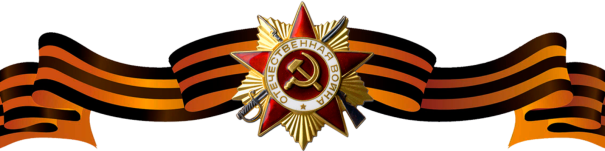 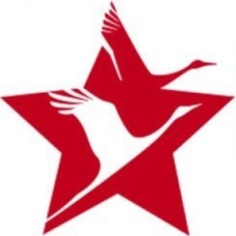 Баховский Владимир ТимофеевичБаховский Владимир ТимофеевичБаховский Владимир Тимофеевич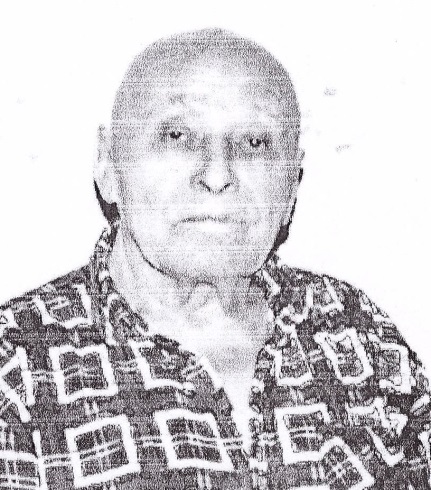 Годы жизни (дата рождения)01.11.191801.11.1918Место рожденияг. Смоленскг. СмоленскЗваниеСержант Сержант ДолжностьМесто призыва, дата призыва__.__.1941 Хавастский РВК, Узбекская ССР, Ташкентская обл., Хавастский р-н__.__.1941 Хавастский РВК, Узбекская ССР, Ташкентская обл., Хавастский р-нМеста службы48 запасной стрелковый полк 36 запасной стрелковой дивизии.  Был осужден 23.03.1943. Реабилитирован.48 запасной стрелковый полк 36 запасной стрелковой дивизии.  Был осужден 23.03.1943. Реабилитирован.Ранения и контузииНаграждения